	   Sunday, May 19, 2013	   Monday, May 20, 2013	   Tuesday, May 21, 2013	   Wednesday, May 22, 2013	   Thursday, May 23, 2013	   Friday, May 24, 2013	   Saturday, May 25, 20136:00AMSeven's V8 Supercars 2013: V8 Supercars: Circuit Of The Americas Texas 'CC'    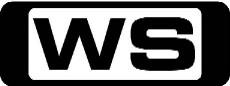 Race 137:45AMSeven's V8 Supercars 2013: V8 Supercars: Circuit Of The Americas Texas 'CC'    Race 14  9:00AMHome Shopping  Shopping program.G9:30AMProject Xtreme: Underwater Tunnelling Machine  Matt helps bore a mile-long tunnel under  the Allegheny River in Pittsburgh which  is extending Pittsburgh's Light Rail Transit system.PG10:00AMIs It Real?: Police Psychics  Are psychics real? Witness a test to compare the effectiveness between cold readings, geographical profiling, and calculated guesses. A self proclaimed psychic is also given a task to find a mother and child gone missing 28 years ago.PG (A)11:00AMTrapped: Ocean Emergency (R)    A cargo ship and crew gets stranded in the path of a cyclone. Major Thibeault leads the rescue mission in a state-of- the-art helicopter.PG12:00PMEngineering The Impossible: Rome Part 1 (R)    Investigate the greatest buildings of Rome. Witness a series of experiments that decode iconic constructions including the Colosseum and the Pantheon.PG1:00PMVerminators: Emergency! Closure!    Verminators follows charismatic company CEO Michael Masterson and his team of pest-busters on their mission to eradicate infestations.PG2:00PMVerminators: Night At The Races (R)    Mike and the team take on a massive rat infestation at a racetrack, then move on to an apartment swarming with roaches. Starring JOEY DE LA ROSA, LAWRENCE FEDERICO and MICHAEL GARCIA.PG3:00PMStyle in Steel    Style in Steel explores the multiple and  complex roles that automobiles have played in our lives. This series is a celebration of the automobile and its enduring beauty.G3:30PMAmerica's Toughest Jobs: Logging    On America's Toughest Jobs, thirteen ordinary people will try to prove they up to the challenge. Each week, they'll face another one of the America's most difficult and demanding jobs and be judged by their boss for that specific job. One by one, they'll be eliminated based simply on who's not cutting.PG4:30PMBuilding The Ultimate: Tank (R)    Watch as unique images of highly secret tests in the Israeli desert show how a new kind of super-armour was invented.PG5:00PMBuilding The Ultimate: Passenger Jet (R)    Experts from engineering to ornithology reveal the secret of the jet engine.PG5:30PMPimp My Ride: 2003 Corolla / 1986 Chevy Pickup (R) 'CC'  Xzibit takes a 2003 Corolla that has been in a bad accident and turns it into  a musicians dream.PG6:30PM7Mate Sunday Night Movie: Bruce Almighty (R) 'CC' (2003)    Bruce Nolan complains about God too often and is given the almighty powers to see if he can do better. Starring JIM CARREY, MORGAN FREEMAN, JENNIFER ANISTON, LISA ANN WALTER and PHILIP BAKER HALL.PG  (L,V)8:30PM7Mate Sunday Night Movie: Deuce Bigalow: Male Gigolo (R) 'CC' (1999)    A professional fish tank cleaner, Deuce finds himself in desperate need of cash so offers his services as a lover for hire! Starring ROB SCHNEIDER, WILLIAM FORSYTHE, AMY POEHLER, ARIJA BAREIKIS and ODED FEHR.M  (S)10:30PM7Mate Sunday Night Movie: Bruno (R) 'CC' (2009)    A controversial fashionista embarks on a quest to becomes the biggest Austrian celebrity since Hitler, looking for love along the way. Starring SACHA BARON COHEN, JOSH MEYERS, BONO, CHRIS MARTIN and ELTON JOHN.MA  (S,L,A,N)12:20AMDeadliest Warrior: Persian Immortal Vs Celt    A Persian Immortal, the professional killer that drove a 6th century BC war machine, battles a Celt, the giant Iron Age European clansman.M  (V)1:30AMIs It Real?: Police Psychics  Are psychics real? Witness a test to compare the effectiveness between cold readings, geographical profiling, and calculated guesses. A self-proclaimed psychic is also given a task to find a mother and child gone missing 28 years ago.PG (A)2:30AMEngineering The Impossible: Rome Part 1    Investigate the greatest buildings of Rome. Witness a series of experiments that decode iconic constructions including the Colosseum and the Pantheon.PG3:30AMVerminators: Emergency! Closure!    Verminators follows charismatic company CEO Michael Masterson and his team of pest-busters on their mission to eradicate infestations.PG4:30AMProject Xtreme: Underwater Tunnelling Machine Matt helps bore a mile-long tunnel under  the Allegheny River in Pittsburgh which  is extending Pittsburgh's Light Rail Transit system.PG 5:00AMSeven's V8 Supercars 2013: V8 Supercars: Circuit Of The Americas Texas 'CC'    Qualifying6:00AMSeven's V8 Supercars 2013: V8 Supercars: Circuit Of The Americas Texas 'CC'    Race 157:45AMSeven's V8 Supercars 2013: V8 Supercars: Circuit Of The Americas Texas 'CC'    Race 169:00AMNBC Today (R) 'CC'    International news and weather including interviews with newsmakers in the world of politics, business, media, entertainment and sport.10:00AMNBC Meet The Press (R) 'CC'    David Gregory interviews newsmakers from around the world.11:00AMV.I.P: Holy Val (R)  An assignment to guard a priceless spiritual artefact uncovers a rift within the cult and a famous jewel thief's plan to steal it. Starring PAMELA ANDERSON, NATALIE RAITANO, MOLLY CULVER, SHAUN BAKER and LEAH LAIL.PG  (V)12:00PMFairly Legal: Bridges (R) 'CC'    Personal changes are on the horizon for Kate, including more conflicts and threats from Judge Nicastro. Meanwhile, Kate mediates a dispute between two litigious brothers. Starring SARAH SHAHI, MICHAEL TRUCCO, STEVE STARKEY, VIRGINIA WILLIAMS and BARON VAUGHN.M1:00PMSeven's V8 Supercars 2013: V8 Supercars: Circuit Of The Americas Texas (R) 'CC'    Race Replay2:00PMSeven's V8 Supercars 2013: V8 Supercars: Circuit Of The Americas Texas (R) 'CC'    Race Replay3:00PMMotor Mate: Mini (R)    Join the biggest gathering of Mini enthusiasts ever as the small car with a big personality turns 50.G4:30PMDream Car Garage (R)    This motoring series showcases the latest exotic cars, test drives and vintage collectables from museums and the rich and famous, and also includes unbelievable auto restorations.G5:00PMDream Car Garage (R)    This motoring series showcases the latest exotic cars, test drives and vintage collectables from museums and the rich and famous, and also includes unbelievable auto restorations.G5:30PMPimp My Ride: Mini Van / 68 Chevelle Malibu (R) 'CC'  X and the boys turn a dried up Mini- van into an Oasis on wheels. Alex has a classic car but is lacking the look of a pimped out ride. Xzibit restores the magic of a classic 68 Chevelle Malibu convertible.PG6:30PMSeinfeld: The Good Samaritan (R) 'CC'    Jerry witnesses a hit-and-run and tracks  down the driver, but his good intentions get sidetracked when he discovers she's a beautiful woman and willing to go out with him. Starring JERRY SEINFELD, JASON ALEXANDER, MICHAEL RICHARDS and JULIA LOUIS-DREYFUS.PG7:00PMSeinfeld: The Letter (R) 'CC'    Jerry's new girlfriend gives his friends  Elaine, George and Kramer prime VIP seats to a Yankees baseball game. But the trio is tossed out for a minor. Starring JERRY SEINFELD, JASON ALEXANDER, MICHAEL RICHARDS and JULIA LOUIS-DREYFUS.PG7:30PMPawn Stars: Aw Shucks! (R) 'CC'   The Pawn Stars meet a man hoping to sell  a mysterious coin from the 1800's believed to be from George Washington's funeral. Will this piece be linked to one of our most revered Presidents?PG 8:00PMHollywood Treasure: London Calling (R) 'CC'   While in England, Joe meets with Harvey Stephens, the child actor who played Damien in the horror movie The Omen. Can  Harvey give up the original famed stume costumes from the film? Starring JOE MADDELENA, BRIAN CHANES, JON MANKUTA and TRACEY MCCALL.PG 8:30PMPawn Stars: Whale Of A Time / Deals From Hell (R) 'CC'    The Pawn Stars are presented with an engraved whale's tooth believed to be authentic 1800's scrimshaw. Can the gang make a whale of an offer or will it be a fluke?PG9:30PMAmerican Restoration: Hot & Cold / Tractors And Trucks    **NEW EPISODE**After Rick's son Tyler stumbles upon a 1950's coffee vending machine, the team has to brew up an instant formula for restoration. Will they turn this junky java dispenser into a vintage valuable, or will this project land them in hot water?PG10:30PMAmerican Pickers: Getting The Boot (R)    Mike and Frank meet demolition expert Johnny Walker and his neighbours who have staggering collections. Starring MIKE WOLFE and FRANK FRITZ.PG11:30PMBid America: Weapons, Warriors & Wonders (R)    The late Arthur Nelson was a collector from Iowa who has a voracious appetite for advertising, country store, toys and anything unusual. Arthur's last wishes were for Penn to sell his most treasured items.PG12:00AM30 Rock: Seinfeldvision (R) 'CC'    The gang return from their summer hiatus and Liz is excited to see Jack, until he tells her that despite what she thinks, she is not over Floyd. Starring ALEC BALDWIN, TINA FEY, TRACY MORGAN, JANE KRAKOWSKI and JACK MCBRAYER.PG12:30AMChappelle's Show (R)  Dave presents the History Channel's coverage of great inner city gang wars from the 1980's; musical guest Gza.MA  (D,A)1:00AM30 Rock: Jack Gets In The Game (R) 'CC'    On the heels of Jack realizing that GE head, Don Geiss may be retiring, Devin, returns engaged to Don's daughter. Guest starring RIP TORN, WILL ARNETT and SHERRI SHEPHERD. Starring ALEC BALDWIN, TINA FEY, TRACY MORGAN, JANE KRAKOWSKI and JACK MCBRAYER.PG1:30AMV.I.P: Holy Val (R)  An assignment to guard a priceless spiritual artefact uncovers a rift within the cult and a famous jewel thief's plan to steal it. Starring PAMELA ANDERSON, NATALIE RAITANO, MOLLY CULVER, SHAUN BAKER and LEAH LAIL.PG  (V)2:30AMMotor Mate: Mini (R)    Join the biggest gathering of Mini enthusiasts ever as the small car with a big personality turns 50.G4:00AMDream Car Garage (R)    This motoring series showcases the latest exotic cars, test drives and vintage collectables from museums and the rich and famous, and also includes unbelievable auto restorations.G4:30AMDream Car Garage (R)    This motoring series showcases the latest exotic cars, test drives and vintage collectables from museums and the rich and famous, and also includes unbelievable auto restorations.G5:00AMPimp My Ride: Mini Van / 68 Chevelle Malibu (R) 'CC'  X and the boys turn a dried up Mini- van into an Oasis on wheels. Alex has a classic car but is lacking the look of a pimped out ride. Xzibit restores the magic of a classic 68 Chevelle Malibu convertible.PG6:00AMHome Shopping  Shopping program.G6:30AMHome Shopping  Home ShoppingG7:00AMPhineas And Ferb: Where's Perry - Part 1 (R) 'CC'    There is no such thing as an ordinary summer's day, as step-brothers Phineas and Ferb take their dreams to extremes.G7:30AMStitch!: A Little Hamster Love/Pleakley Loves Hollywood (R)    When Stitch lands on a remote island, he must perform several good deeds in order to activate the Spiritual Stone that will gain him great power.G8:00AMA.N.T Farm: ClairvoyANT (R) 'CC'    After Principal Skidmore gives every student in school an award except Cameron, Chyna sets out to help him realize his talent. Starring CHINA ANNE MCCLAIN, SIERRA MCCORMICK, JAKE SHORT, STEFANIE SCOTT and CARLON JEFFERY.G8:30AMJake and the Never Land Pirates: Peter Pan Returns! - Part 2 (R)    Peter Pan returns to Pirate Island to enlist Jake, Izzy, Cubby and Skully in finding his lost shadow.G9:00AMNBC Today (R) 'CC'    International news and weather including interviews with newsmakers in the world of politics, business, media, entertainment and sport.11:00AMV.I.P: Millennium Man (R)  V.I.P. suspects the head of a rival bodyguard firm of using a powerful herbal potion to create an army of supermen. Starring PAMELA ANDERSON, NATALIE RAITANO, MOLLY CULVER, SHAUN BAKER and LEAH LAIL.PG  (V)12:00PMSuits: Pilot (R) 'CC'    Harvey Specter is the best lawyer in New York, and he's on the hunt for an associate. Mike Ross is simply put, a young legal prodigy, and together they make the town's toughest law duo. Starring GABRIEL MACHT, PATRICK J  ADAMS, GINA TORRES, RICK HOFFMAN and MEGHAN MARKLE.M1:30PMSeven's V8 Supercars 2013: V8 Supercars: Circuit Of The Americas Texas (R) 'CC'   Race Replay 2:30PMSeven's V8 Supercars 2013: V8 Supercars: Circuit Of The Americas Texas (R) 'CC'    Race Replay3:30PMMotor Mate: Classic Marathon Rally  The Pirelli Classic Marathon is a celebration of a Golden Era of British rallying, bringing together an amazing collection of vintage cars for an epic journey across Europe.PG4:30PMDream Car Garage (R)    This motoring series showcases the latest exotic cars, test drives and vintage collectables from museums and the rich and famous, and also includes unbelievable auto restorations.G5:00PMDream Car Garage (R)    This motoring series showcases the latest exotic cars, test drives and vintage collectables from museums and the rich and famous, and also includes unbelievable auto restorations.G5:30PMPimp My Ride: 1989 Ford Taurus / 1986 Buick Century (R) 'CC'  Xzibit and the boys at West Coast blow the doors off an 89 Ford Taurus in a whole new way.PG6:30PMSeinfeld: The Parking Space (R) 'CC'    As Jerry settles in to watch a boxing match on TV, George and Elaine return with his borrowed car and concoct a wild  story to explain why it's developed a clanking noise. Starring JERRY SEINFELD, JASON ALEXANDER, MICHAEL RICHARDS and JULIA LOUIS-DREYFUS.PG7:00PMSeinfeld: The Keys (R) 'CC'    When Kramer invites himself over once too often, Jerry demands he return the spare set of keys Jerry loaned to him which virtually ends their open-door friendship. Starring JERRY SEINFELD, JASON ALEXANDER, MICHAEL RICHARDS and JULIA LOUIS-DREYFUS.PG7:30PMMythbusters: Boom Lift/Utility Truck / Windows Down vs Air-Con (R) 'CC'    Will Buster overcome the raw power of a 30,000-pound piece of machinery, or will the boom-lift turn into the ultimate medieval catapult? What is the most fuel-efficient way to keep cool in the car?PG8:30PMFamily Guy: Peter & Bill's Bogus Journey / No Meals On Wheels (R) 'CC'  Meet the lovably dysfunctional Griffin family, whose only sane member is their dog!M9:30PMFamily Guy: 12 And A Half Angry Men 'CC'    **NEW EPISODE**Mayor West is arrested for murder and Brian, Peter, Quagmire, Carter and Tom Tucker are on the jury. But only Brian thinks he might be innocent.M  (S,A)10:00PMAmerican Dad: Naked To The Limit, One More Time 'CC'    **NEW EPISODE**Roger reveals his true identity to Jeff,  and then tells him he is his imaginary friend to keep the secret. Meanwhile, Steve takes steps to improve the shape of his rear end.M10:30PMFamily Guy: The Story On Page One / Wasted Talent (R) 'CC'  Meg attempts to interview town mayor Adam West, but thanks to Peter's meddling, ends up 'outing' actor Luke Perry instead. And in tonight's second episode, Lois discovers that Peter possesses incredible musical skills at the piano... but only when he's drunk.M11:30PMAmerican Dad: Gorillas In The Midst (R) 'CC'    When Stan decides to be a friend to Steve rather than a father, the two of them begin paling around; things get out  of control when Stevie sneaks into the gorilla exhibit, and an ape schools Stan  about fatherhood.M12:00AMCrank Yankers: Jimmy Kimmel and Adam Carolla (R) 'CC'  Yankerville's puppet citizens make real crank phone calls on unsuspecting celebrities.MA  (S)12:30AMChappelle's Show (R) 'CC'  Dave sees people's inner thoughts and freaks out when a little kid beats him at video games; musical guest De La Soul.MA  (A,L)1:00AMChappelle's Show (R) 'CC'  Dave shows us what happens when couples try 'Trading Spouses' & introduces a family-friendly brand of pot; music guest Blackstar.MA  (L,S,D,A)1:30AMV.I.P: Millennium Man (R)  V.I.P. suspects the head of a rival bodyguard firm of using a powerful herbal potion to create an army of supermen. Starring PAMELA ANDERSON, NATALIE RAITANO, MOLLY CULVER, SHAUN BAKER and LEAH LAIL.PG  (V)2:30AMMotor Mate: Classic Marathon Rally  The Pirelli Classic Marathon is a celebration of a Golden Era of British rallying, bringing together an amazing collection of vintage cars for an epic journey across Europe.PG3:30AMDream Car Garage (R)    This motoring series showcases the latest exotic cars, test drives and vintage collectables from museums and the rich and famous, and also includes unbelievable auto restorations.G4:00AMDream Car Garage (R)    This motoring series showcases the latest exotic cars, test drives and vintage collectables from museums and the rich and famous, and also includes unbelievable auto restorations.G4:30AMPimp My Ride: 1989 Ford Taurus / 1986 Buick Century (R) 'CC'  Xzibit and the boys at West Coast blow the doors off an 89 Ford Taurus in a whole new way.PG5:30AMDream Car Garage (R)  In the Pro Shop, we're prepping the Camaro for paint, body filler & repairing gel coat. Get Pro Tips on wheels & tire maintenance and different paint systems. Director's choice - a 1967 Shelby GT 500.G6:00AMHome Shopping  Shopping program.G6:30AMHome Shopping  Home ShoppingG7:00AMPhineas And Ferb: Where's Perry - Part 2 (R) 'CC'    There is no such thing as an ordinary summer's day, as step-brothers Phineas and Ferb take their dreams to extremes.G7:30AMStitch!: Tigerlily (R)    When Stitch lands on a remote island, he must perform several good deeds in order to activate the Spiritual Stone that will gain him great power.G8:00AMA.N.T Farm: ManagemANT (R) 'CC'    Cameron pretends to be Chyna's manager when they meet music producer, Hippo. Chyna thinks it might be her big break, but when Hippo wants to make some changes that Chyna doesn't agree with, it's up to Cameron to step in. Starring CHINA ANNE MCCLAIN, SIERRA MCCORMICK, JAKE SHORT, STEFANIE SCOTT and CARLON JEFFERY.G8:30AMZeke and Luther: Not My Sister's Keeper (R) 'CC'    When Zeke's parents go out of town, they put him in charge of watching his little sister Ginger, but he instead opts to compete in a contest for a new skateboard. Starring HUTCH DANO, ADAM HICKS, DANIEL CURTIS LEE and RYAN NEWMAN.G9:00AMNBC Today (R) 'CC'    International news and weather including interviews with newsmakers in the world of politics, business, media, entertainment and sport.11:00AMV.I.P: South By Southwest (R)  Wrestler turned actor Tyler Mane's life is endangered when a dangerous militia leader mistakes him for a federal agent. Starring PAMELA ANDERSON, NATALIE RAITANO, MOLLY CULVER, SHAUN BAKER and LEAH LAIL.PG  (V)12:00PMSuits: Errors And Omissions (R) 'CC'    Mike convinces Gregory to swap tasks with him, but ends up with the worse end of the deal. Harvey finds himself up against a harsh judge- whose wife happens to be an 'old friend'. Starring GABRIEL MACHT, PATRICK J  ADAMS, GINA TORRES, RICK HOFFMAN and MEGHAN MARKLE.M1:00PMCovert Affairs: Welcome To The Occupation (R) 'CC'    When a group of eco-terrorists storm a conference in Mexico City and take a group of oil executives hostage, Auggie hands Annie orders to lead a team of Special Ops down to Mexico. Starring PIPER PERABO, CHRISTOPHER GORHAM, PETER GALLAGHER, SENDHIL RAMAMURTHY and ANNE DUDEK.M2:00PMMotor Mate: Ford (R)  Due to its revolutionary aerodynamic shape, the launch of the Ford Sierra in 1982 was heralded as a breakthrough in auto mobile design.G4:00PMAustralian Biker Build Off (R)    Four of Australia's best custom motorcycle builders have just six weeks to build the ultimate street-style drag bike.PG  (L)4:30PMDream Car Garage (R)    This motoring series showcases the latest exotic cars, test drives and vintage collectables from museums and the rich and famous, and also includes unbelievable auto restorations.G5:00PMZoom TV    Zoom TV explores everything that drives,  flies and floats; focusing on their functions, versatility and of course, reliability.PG5:30PMPimp My Ride: 1957 Panel Truck / Malibu (R) 'CC'  Xzibit turns a '57 Panel truck into an Italian Villa on wheels complete with a wall of monitors and marble floors.PG6:30PMSeinfeld: The Trip: Part I (R) 'CC'    When Jerry is booked to appear on 'The Tonight Show With Jay Leno,' he takes George with him to Los Angeles to search  for Kramer who vanished in a huff months earlier. Starring JERRY SEINFELD, JASON ALEXANDER, MICHAEL RICHARDS and JULIA LOUIS-DREYFUS.PG7:00PMSeinfeld: The Trip: Part II (R) 'CC'    While searching for Kramer in Los Angeles, Jerry and George are picked up for questioning by the police, who suspect Kramer is a notorious serial killer. Starring JERRY SEINFELD, JASON ALEXANDER, MICHAEL RICHARDS and JULIA LOUIS-DREYFUS.PG7:30PMUltimate Factories: Jack Daniel's   Travel to Lynchburg, Tennessee, where tradition and technology intersect to make 150 million bottles of Jack Daniel's Old No. 7 each year.PG 8:30PMHardcore Pawn: Les Loses It / Blood Lines (R)   A man tries to sell a series of poorly stuffed animals, leading to an unusual threat by the man against Les. A woman goes into a tirade when Ashley determines the earrings she was pawning.M 9:30PMAmerican Pickers: You Betcha / Easy Riders    **NEW EPISODE**With a massive property and a motivated seller, the guys pick Kentucky's Pioneer Playhouse where a mysterious wooden box captures Mike's attention. Starring MIKE WOLFE and FRANK FRITZ.PG11:30PMRude Tube: Wannabe A Celebrity (R)    Watch 'Reh Dog', possibly the worst singer on the net, and Chad Vader the local store manager who dresses up as Darth Vader.M12:00AMChappelle's Show (R) 'CC'  Best-Of Special #1MA  (L,S,D,A)12:30AMCrank Yankers: Tracy Morgan, Dane Cook (R) 'CC'  Yankerville's puppet citizens make real crank phone calls on unsuspecting celebrities.MA  (S)1:00AMV.I.P: South By Southwest (R)  Wrestler turned actor Tyler Mane's life is endangered when a dangerous militia leader mistakes him for a federal agent. Starring PAMELA ANDERSON, NATALIE RAITANO, MOLLY CULVER, SHAUN BAKER and LEAH LAIL.PG  (V)2:00AMHome Shopping  Shopping program.G2:30AMHome Shopping  Shopping program.G3:00AMHome Shopping  Shopping program.G3:30AMSons And Daughters (R) 'CC'  Sean is extremely disappointed and hurt by Jill when he realizes the deception she has pulled over him.  A tragedy of catastrophic proportions awaits an anxious Patricia and David.G4:00AM30 Rock: The Collection (R) 'CC'    In an effort to eliminate any chance of GE digging up dirt against him, Jack hires his own private investigator, Len, to head them off. Guest starring STEVE BUSCEMI and SHERRI SHEPHERD. Starring ALEC BALDWIN, TINA FEY, TRACY MORGAN, JANE KRAKOWSKI and JACK MCBRAYER.PG4:30AMPimp My Ride: 1957 Panel Truck / Malibu (R) 'CC'  Xzibit turns a '57 Panel truck into an Italian Villa on wheels complete with a wall of monitors and marble floors.PG5:30AMAustralian Biker Build Off (R)    Four of Australia's best custom motorcycle builders have just six weeks to build the ultimate street-style drag bike.PG  (L)6:00AMHome Shopping  Shopping program.G6:30AMHome Shopping  Home ShoppingG7:00AMPhineas And Ferb: When Worlds Collide/ Road To Danville (R) 'CC'    There is no such thing as an ordinary summer's day, as step-brothers Phineas and Ferb take their dreams to extremes.G7:30AMStitch!: Nosy Meets Tigerlily (R)    When Stitch lands on a remote island, he must perform several good deeds in order to activate the Spiritual Stone that will gain him great power.G8:00AMA.N.T Farm: PhilANThropy (R) 'CC'    When Principal Skidmore makes drastic cuts to the school's budget and has to release Gibson from the staff, Chyna, Olive and Fletcher host a web-athon to raise money to cover his salary. Starring CHINA ANNE MCCLAIN, SIERRA MCCORMICK, JAKE SHORT, STEFANIE SCOTT and CARLON JEFFERY.G8:30AMZeke and Luther: Rollerdorks (R) 'CC'    When a group of dancing rollerskaters, begin practicing their dance routines at the skate park where Zeke, Luther and the rest of the skateboarders hone their skater skills, a turf war erupts. Starring HUTCH DANO, ADAM HICKS, DANIEL CURTIS LEE and RYAN NEWMAN.G9:00AMNBC Today (R) 'CC'    International news and weather including interviews with newsmakers in the world of politics, business, media, entertainment and sport.11:00AMV.I.P: Valzheimer's (R)  An amnesia victim who seeks Val's help unknowingly holds the key to a case of fraud that has placed Nikki's life in danger. Starring PAMELA ANDERSON, NATALIE RAITANO, MOLLY CULVER, SHAUN BAKER and LEAH LAIL.PG  (V)12:00PMSuits: Inside Track (R) 'CC'    Mike must find a flaw in a company's bylaw to prevent them from closing a factory, which will consequentially affect Harvey's firm. Will he pull through, or will fellow associates get in his way? Starring GABRIEL MACHT, PATRICK J  ADAMS, GINA TORRES, RICK HOFFMAN and MEGHAN MARKLE.M1:00PMCovert Affairs: Sad Professor (R) 'CC'    After Annie's college professor, who was secretly a CIA operative, is killed, she is sent to reveal the truth to his widow in hopes the woman will lead her to intel about a Pakistani spy ring. Starring PIPER PERABO, CHRISTOPHER GORHAM, PETER GALLAGHER, SENDHIL RAMAMURTHY and ANNE DUDEK.M2:00PMMotor Mate: Ferrari (R)  Enzo Ferrari was certainly one of the most powerful names, and probably one of the most powerful and influential men, in motoring history.G3:00PMMotor Mate: Motor Mate: The Right Line (R)  Experience the extraordinary period of motorcycle road racing legends like John Surtees and Bob McIntyre doing battle around Europe.G4:30PMDream Car Garage (R)    This motoring series showcases the latest exotic cars, test drives and vintage collectables from museums and the rich and famous, and also includes unbelievable auto restorations.G5:00PMDream Car Garage (R)    This motoring series showcases the latest exotic cars, test drives and vintage collectables from museums and the rich and famous, and also includes unbelievable auto restorations.G5:30PMPimp My Ride: VW Thing / Galant (R) 'CC'  Xzibit and the West Coast boys put a snake pit in the back of a '73 VW Thing.PG6:30PMTurtleman: Trapped Underground / Fort Rattlesnake (R)    Deep in the ponds of backwoods Kentucky lurks the Jurassic Turtle, an 80-pound beast that Turtleman once battled 30 years ago.PG7:30PMMounted In Alaska: Later Alligator    **NEW EPISODE**Russ reaches deep into his past and busts out an alligator that he took with  a bow 20 years ago. And Sam is furious when he has to rebuild the face of a mount when the new shop intern destroys it.PG8:00PMAmerican Stuffers: Keep Your Dead Animals Out of My Kitchen    **PREMIERE SERIES**Deep in the backwoods of Romance, Arkansas is a taxidermy shop where people come far and wide to say farewell to their pets in a special way through pet preservation.PG9:00PMHardcore Pawn: Combat: Sniper Rifle Challenge   A major challenge rolls into the shop when a wounded warrior asks Bernard to customize his top range sniper rifle so it can be shot from his wheelchair.M 9:30PMAuction Kings: Ship's Canyon / Iron Maiden    **NEW EPISODE**Business is booming at Gallery 63. The crew auctions off odd items like an iron maiden, John Wayne gun collection and more. Two new pickers and an appraiser bring a style all their own.PG10:30PMOperation Repo: Little Punks/ Are You A Ballerina?/ Forget About Yuri    **NEW EPISODE**Operation Repo looks inside the fast paced, high-pressure world of repossession with a team of highly-trained professionals from California's San Fernando Valley.M11:00PMOperation Repo (R)  Follow the rough and tough Operation Repo team as they carry out car repossessions from California's San Fernando Valley.M11:30PMJail (R)  A 'code red' call sends officers to the location of the fight, and a bleeding and intoxicated man is brought in for criminal mischief charges.M12:00AMD.E.A: Deadly Chase (R)  A high speed chase leads agents to a deadly standoff with 2 dope dealers, an escaped bank robber and a vicious fugitive who'll stop at nothing to avoid capture and flee the city.M1:00AMChappelle's Show (R) 'CC'  Best-Of Special #2MA  (S,L,A)1:30AMV.I.P: Valzheimer's (R)  An amnesia victim who seeks Val's help unknowingly holds the key to a case of fraud that has placed Nikki's life in danger. Starring PAMELA ANDERSON, NATALIE RAITANO, MOLLY CULVER, SHAUN BAKER and LEAH LAIL.PG  (V)2:30AMMotor Mate: Ferrari (R)  Enzo Ferrari was certainly one of the most powerful names, and probably one of the most powerful and influential men, in motoring history.G3:30AMDream Car Garage (R)    This motoring series showcases the latest exotic cars, test drives and vintage collectables from museums and the rich and famous, and also includes unbelievable auto restorations.G4:00AMDream Car Garage (R)    This motoring series showcases the latest exotic cars, test drives and vintage collectables from museums and the rich and famous, and also includes unbelievable auto restorations.G4:30AMPimp My Ride: VW Thing / Galant (R) 'CC'  Xzibit and the West Coast boys put a snake pit in the back of a '73 VW Thing.PG5:30AMHome Shopping  Home ShoppingG6:00AMHome Shopping  Shopping program.G6:30AMHome Shopping  Home ShoppingG7:00AMPhineas And Ferb: This Is Your Backstory - Part 1 & 2 (R) 'CC'    There is no such thing as an ordinary summer's day, as step-brothers Phineas and Ferb take their dreams to extremes.G7:30AMStitch!: Hamsterviel's Epic Secret (R)    When Stitch lands on a remote island, he must perform several good deeds in order to activate the Spiritual Stone that will gain him great power.G8:00AMA.N.T Farm: FraudulANT (R) 'CC'    When Chyna, Olive and Fletcher meet the down-and-out Zanko, a once famous painter who was Fletcher's inspiration, Chyna convinces Fletcher to introduce himself and offer Zanko one of his paintings. Starring CHINA ANNE MCCLAIN, SIERRA MCCORMICK, JAKE SHORT, STEFANIE SCOTT and CARLON JEFFERY.G8:30AMZeke and Luther: Crash Dummies (R) 'CC'    Zeke and Luther enter a video contest hosted by local TV personality Dale Davis, and must come up with an extreme skate trick to beat the reigning three-time video champion, The Goose. Starring HUTCH DANO, ADAM HICKS, DANIEL CURTIS LEE and RYAN NEWMAN.G9:00AMNBC Today (R) 'CC'    International news and weather including interviews with newsmakers in the world of politics, business, media, entertainment and sport.11:00AMV.I.P: The Uncle From V.A.L. (R)  Val's Uncle Ned gets caught up in a scheme to sell valuable land that belongs to a Canadian tribe. Starring PAMELA ANDERSON, NATALIE RAITANO, MOLLY CULVER, SHAUN BAKER and LEAH LAIL.PG  (V)12:00PMSuits: Dirty Little Secrets (R) 'CC'    Harvey is reluctant to take on a case which has been filed against the firm's newest client, who's also Jessica's ex-husband. Mike gets a wake- up call in his first pro-bono court case. Starring GABRIEL MACHT, PATRICK J  ADAMS, GINA TORRES, RICK HOFFMAN and MEGHAN MARKLE.M1:00PMFlashForward: Countdown (R) 'CC'    Mark continues his interrogation of Hellinger in a desperate attempt to find out when the next blackout will occur. Starring JOSEPH FIENNES, SONYA WALGER, JOHN CHO, JACK DAVENPORT and BRIAN F  O'BYRNE.M2:00PMMotor Mate: Best Battles Rally (R)    Get ready for some classic rally drama as we relive the 1991 Rally Australia.G3:00PMMotor Mate: Focus 500 - Inside Sheene's Championship Year (R)  Focus on the year 1976 when Barry Sheen won the 500cc World Championship.PG4:30PMDream Car Garage (R)    This motoring series showcases the latest exotic cars, test drives and vintage collectables from museums and the rich and famous, and also includes unbelievable auto restorations.G5:00PMDream Car Garage (R)    This motoring series showcases the latest exotic cars, test drives and vintage collectables from museums and the rich and famous, and also includes unbelievable auto restorations.G5:30PMPimp My Ride: Ice Cream Truck / T-100 (R) 'CC'  Xzibit turns a liquidated Ford ice cream truck into a frozen asset.PG  (L)6:30PM7Mate Friday Night Movie: The Borrowers (R) (1997)    A secret family of four-inch people living inside the walls of a house must save their home from an evil real estate developer. Starring JOHN GOODMAN, MARK WILLIAMS, JIM BROADBENT, CELIA IMRIE and FLORA NEWBIGIN.G8:30PM7Mate Friday Night Movie: The Chronicles Of Riddick (R) (2004)    On the run and with a price on his head, Riddick must stop the Lord Marshal and his invading armies of Necromongers. Starring VIN DIESEL, JUDI DENCH, THANDIE NEWTON, KARL URBAN and COLM FEORE.M  (V,L)11:00PMPunk'd (R) 'CC'  See what happens when Rihanna pays the piper. And it's the biggest Punk'd yet when X-Men's Hugh Jackman sets the house on fire.M11:30PMPunk'd (R) 'CC'  See what happens when Nelly Furtado gets her hands on a suspicious package. And Hayden Panettiere finds herself caught in a domestic dispute.M12:00AMChappelle's Show (R) 'CC'  Dave Chappelle runs for office and shows  us how much cooler life would be if everything were in slow motion.MA  (A,L)12:30AM30 Rock: Rosemary's Baby (R) 'CC'    Liz meets her longtime idol, Rosemary Howard, and invites her to be a guest writer on TGS. Guest starring CARRIE FISHER. Starring ALEC BALDWIN, TINA FEY, TRACY MORGAN, JANE KRAKOWSKI and JACK MCBRAYER.PG1:00AMUnsolved Mysteries (R)  See why Padre Pio is believed to be a healer after he had a vision and received Stigmata wounds.M2:00AMMotor Mate: Best Battles Rally (R)    Get ready for some classic rally drama as we relive the 1991 Rally Australia.G3:00AMMotor Mate: Focus 500 - Inside Sheene's Championship Year (R)  Focus on the year 1976 when Barry Sheen won the 500cc World Championship.PG4:30AMDream Car Garage (R)    This motoring series showcases the latest exotic cars, test drives and vintage collectables from museums and the rich and famous, and also includes unbelievable auto restorations.G5:00AMPimp My Ride: Ice Cream Truck / T-100 (R) 'CC'  Xzibit turns a liquidated Ford ice cream truck into a frozen asset.PG  (L)6:00AMV.I.P: Pen Pal Val (R)  Val faces off against a crooked D.A. looking to salvage his reputation by sending an innocent man back to prison. Starring PAMELA ANDERSON, NATALIE RAITANO, MOLLY CULVER, SHAUN BAKER and LEAH LAIL.PG  (V)7:00AMV.I.P: Kayus Ex Machina (R)  Kay's investment in a small start-up nets her huge profits and lots of trouble when it turns out to be run by a rogue C.I.A. agent. Starring PAMELA ANDERSON, NATALIE RAITANO, MOLLY CULVER, SHAUN BAKER and LEAH LAIL.PG  (V)8:00AMHome Shopping  Shopping program.G8:30AMHome Shopping  Shopping program.G9:00AMNBC Today (R) 'CC'    International news and weather including interviews with newsmakers in the world of politics, business, media, entertainment and sport.11:00AMIs It Real?: Chupacabra    Investigate whether the theories about what is viciously sucking the blood from goats, horses, and other livestock in Central and South America. Is it what the locals call 'el chupacabras', or a top-secret genetic experiment gone awry or a product of rampant hysteria and hoaxery?PG12:00PMUltimate Spider-Man: I Am Spider-Man    Peter is shocked to discover that Midtown High is putting on a Spider- Man musical starring Flash Thompson as Spidey. Starring DRAKE BELL, CLARK GREGG, JK SIMMONS, STEVEN WEBER and CAITLYN TAYLOR LOVE.G12:30PMHook Line and Sinker: Sydney Kings    They fight hard, they look great and are  sensational to eat so it's little wonder that the Yellowtail Kingfish is high on every Australian anglers list.PG1:00PMTrapped: Osaka Train Wreck (R)    When an out of control commuter train flies off the tracks and crashes into an apartment building, an incredible rescue mission begins.PG2:00PMEngineering The Impossible: Rome Part 2 (R)    Investigate the greatest buildings of Rome. Witness a series of experiments that decode iconic constructions including the Colosseum and the Pantheon.PG3:00PMVerminators: Rookie Mistakes (R)    Mike loses his cool when one of the rookies almost blows up a building, so he sets up a job which includes a black widow infestation. Starring JOEY DE LA ROSA, LAWRENCE FEDERICO and MICHAEL GARCIA.PG4:00PMProject Xtreme: Galena Bridge Overhaul  The construction of a cathedral-arch bridge to connect Reno with Carson City, Nevada.PG4:30PMBuilding The Ultimate: Racing Car    Watch how the Formula 1 car has become the chariot of fire for all those who lust after awesome performance and ultimate power.PG5:00PMBuilding The Ultimate: Fighter Jet    Fighter jets are technological wonders, but it's taken seventy years of revolutionised design to reach the point of near perfection.PG5:30PMBuilding The Ultimate: Roller Coaster    Watch interviews with roller coaster designers, historians and enthusiastic riders who tell the story of these remarkable feats.PG6:00PMBuilding The Ultimate: Stadium    Watch the transformation of stadiums from lumbering wooden and steel stands to modern and multi-purpose state of the art structures.PG6:30PM7Mate Saturday Night Movie: Back To The Future III (R) 'CC' (1990)    Marty travels back to the old West in 1885 where Doctor Emmet Brown has run afoul of a gang of thugs and has fallen in love with a local schoolteacher. Starring MICHAEL J FOX, CHRISTOPHER LLOYD, MARY STEENBURGEN, THOMAS F WILSON and LEA THOMPSON.PG  (L,V)9:00PM7Mate Saturday Late Movie: Shanghai Noon (R) 'CC' (2000)    The Wild West meets the Far East in a battle for honor, royalty and a trunk full of gold when acrobatic Chinese Imperial Guard Chon Wang comes to America to rescue beautiful Princess Pei Pei who has been kidnapped from The Forbidden City. Starring JACKIE CHAN, OWEN WILSON, LUCY LIU, ROGER YUAN and ERIC CHEN.PG (V,L)11:00PMPunk'd (R) 'CC'  Things get loud for Lost's Evangeline Lily. And Zac Efron points the finger at the wrong man.M11:30PMPunk'd (R) 'CC'  See what happens when Hilary Swank gets a lesson in robotics. And Ashley Tisdale brings a fan out of a coma.M12:00AMUnsolved Mysteries (R)  A devoted family man is suspected of killing his family and blowing up their house before vanishing.M1:00AMEngineering The Impossible: Rome Part 2 (R)    Investigate the greatest buildings of Rome. Witness a series of experiments that decode iconic constructions including the Colosseum and the Pantheon.PG2:00AMV.I.P: Pen Pal Val (R)  Val faces off against a crooked D.A. looking to salvage his reputation by sending an innocent man back to prison. Starring PAMELA ANDERSON, NATALIE RAITANO, MOLLY CULVER, SHAUN BAKER and LEAH LAIL.PG  (V)3:00AMV.I.P: Kayus Ex Machina (R)  Kay's investment in a small start-up nets her huge profits and lots of trouble when it turns out to be run by a rogue C.I.A. agent. Starring PAMELA ANDERSON, NATALIE RAITANO, MOLLY CULVER, SHAUN BAKER and LEAH LAIL.PG  (V)4:00AMIs It Real?: Chupacabra    Investigate whether the theories about what is viciously sucking the blood from goats, horses, and other livestock in Central and South America. Is it what the locals call 'el chupacabras', or a top-secret genetic experiment gone awry or a product of rampant hysteria and hoaxery?PG5:00AMProject Xtreme: Galena Bridge Overhaul  The construction of a cathedral-arch bridge to connect Reno with Carson City, Nevada.PG5:30AMHome Shopping  Home ShoppingG